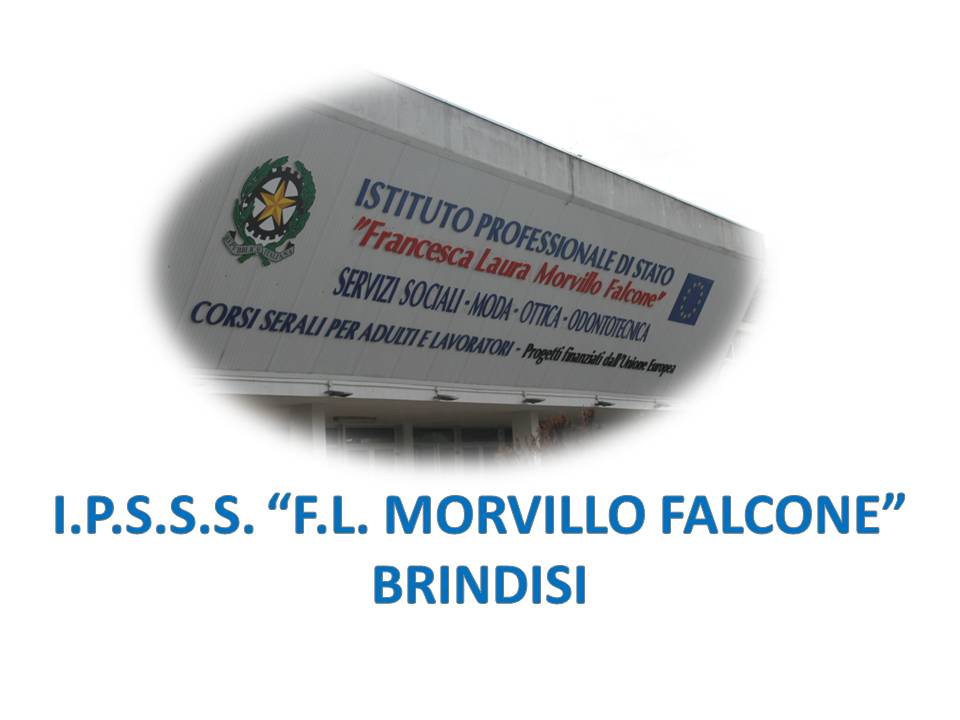 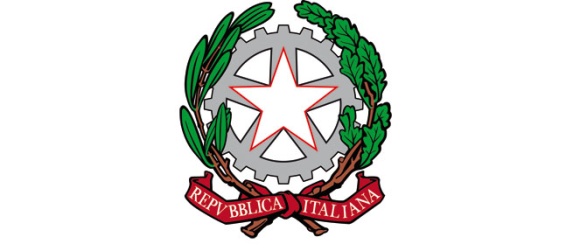 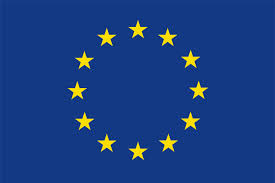 ISTITUTO PROFESSIONALE DI STATO PER I SERVIZI SOCIALI“Francesca Laura MORVILLO FALCONE”Via Galanti, 1 - Tel. 0831/513991brrf010008@istruzione.it – brrf010008@pec.istruzione.it  www.morvillofalconebrindisi.edu.it72100   B R I N D I S IMATERIA: Psicologia (ore settimanali: 5 ore.).CLASSE: 4 Bs SVANNO SCOLASTICO: 2022/2023DOCENTE: Iaia Fiora Carmela.Libro di testo: Corso di psicologia generale e applicata vol 1 di L.D’Isa, F. Foschini, F. D’Isa ed. HOEPLIL’evoluzione teorica dopo la psicoanalisiL’approccio socioculturale e il ciclo vitale: E. EriksonIl Sé e l’identità dell’IoIl concetto del ciclo vitaleLe fasi del ciclo vitaleD. Winnicott e la relazione mamma bambinoIl vero sé e il falso séConcetto di dipendenza: stadiI concetti di  “holding”, “Handling” e “Object presenting”.Il gioco e la sua importanzaL’oggetto transizionaleJ. Bowlby e la teoria dell’attaccamentoLe ricerche di Lorenz e di HarlowLa teoria dell’attaccamentoLe fasi dell’attaccamentoI principali tipi di attaccamentoStrange situationLe conseguenze di un buon legame di attaccamento       Le conseguenze di un attaccamento insicuro       L’angoscia da separazione e il bambino ospedalizzatoR. Spitz: La relazione madre-bambinoLa deprivazione affettivaLe turbe psicotossiche e le carenze affettiveLa depressione anaclitica e l’ospedalismoLa psicologia individuale e la psicologia analiticaLa psicologia individuale di A. Adler Il senso di inferiorità e il complesso di inferiorità La compensazioneLa psicoterapiaLa teoria di Adler e l’operatore Socio-SanitarioLa psicologia analitica di C. G. Jung      Jung e il rapporto con le teorie di Freud      I complessiL’inconscio personale e collettivoGli archetipiL’Io e la individuazioneLa teoria dei tipi psicologiciLa terapia JunghianaLe varie forme di colloquioIl colloquio come strumento di conoscenzaLe tipologie di colloquioIl colloquio clinicoIl contesto del colloquioIl setting e le fasi del colloquioL’anamnesi e l’esame psichiatricoIl colloquio come forma di interventoIl consiglio psicologicoIl counselingIl colloquio di aiuto: l’ascolto empaticoCaratteristiche del counselorAspetti generali delle condizioni del colloquioIl colloquio di aiutoGli strumenti operativi del servizio socialeDifferenza tra curare e prendersi curaLa figura del caregiverLe professioni di aiutoIl lavoro in ambito sociale e sociosanitarioL’operatore sociosanitarioLe qualità per essere un buon operatore dei Servizi SocialiIl Welfare StateUDA interdisciplinare: La sicurezza nell’ambiente di lavoroSan Vito dei Normanni 03/06/2023